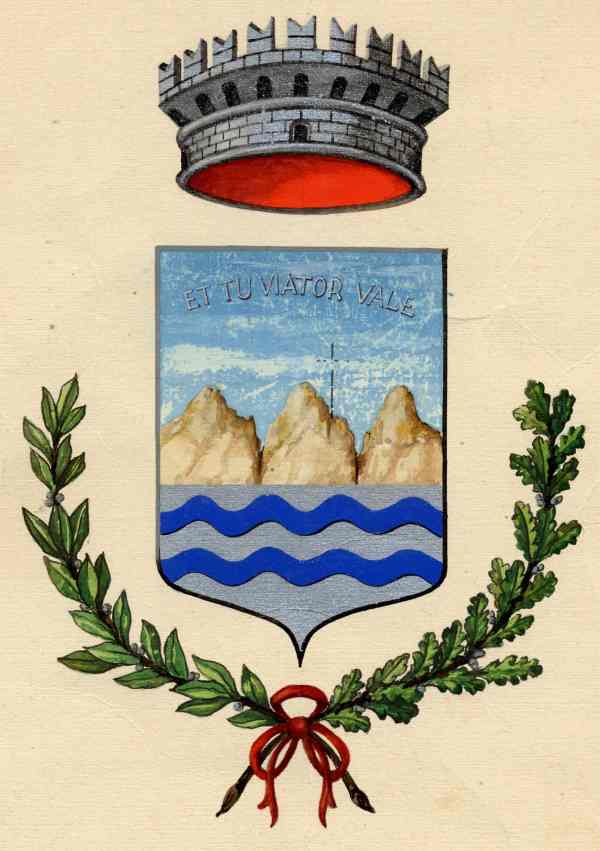 COMUNE DI TREMOSINE SUL GARDAProvincia di BresciaArea TributiIo sottoscrittnat	a		(		) il		c.f. residente in			(		) CAP	via telefono	e-mailai fini dell'applicazione del tributo comunale sui rifiuti e sui serviziD I C H I A R Odi 	occupare	dal	i locali e le aree sottoindicati di proprietà didetenere, c.f.residente in	(	) CAP	viaprecedente	 	occupante	eradetentSignorDESCRIZIONE DEI LOCALI OCCUPATI(1) Indicare la superficie, al netto dei muri, di tutti i vani coperti (con esclusione dei locali “tecnici”) e delle aree scoperte operative.Attenzione! Allegare planimetria dei locali e delle aree scoperteATTIVITA' ESERCITATADenominazione composto da n°Generalità dell’amministratore:ATTIVITA' SVOLTE IN CONDOMINIOData(firma leggibile)Per ricevuta della presente dichiarazione:Riservato all'ufficio tributiL'incaricatodata 	Indirizzo (Via e numero civico)PianoDati catastali (foglio-part-sub)Categ. catast.Superficie (1)Superficie (1)Superficie (1)1mqmqmq2mqmqmq3mqmqmq4mqmqmq5mqmqmq6mqmqmq7mqmqmq8mqmqmq9mqmqmq10mqmqmqA) Totale superficie vani coperti e aree scoperte operativeA) Totale superficie vani coperti e aree scoperte operativeA) Totale superficie vani coperti e aree scoperte operativeA) Totale superficie vani coperti e aree scoperte operativeA) Totale superficie vani coperti e aree scoperte operativemq